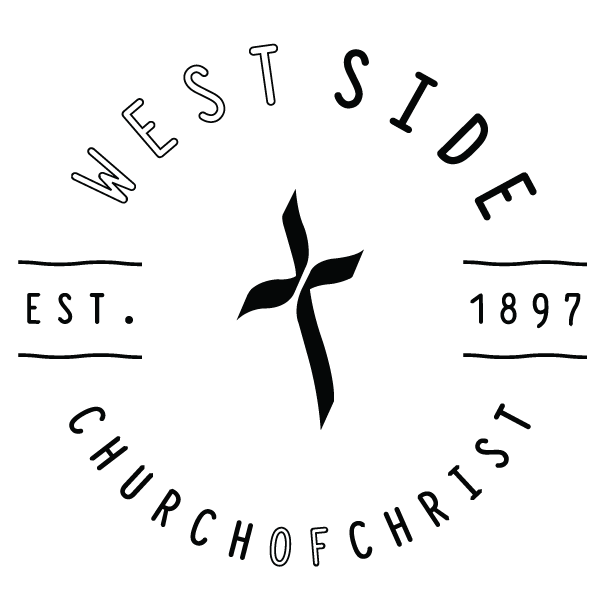 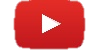 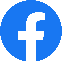 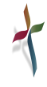 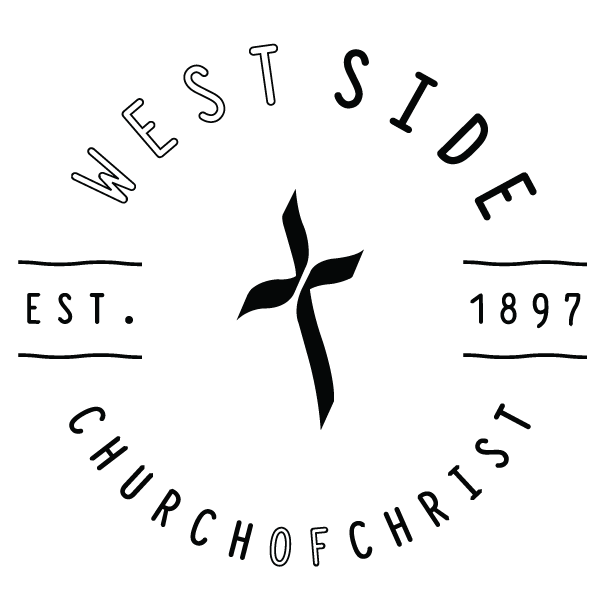 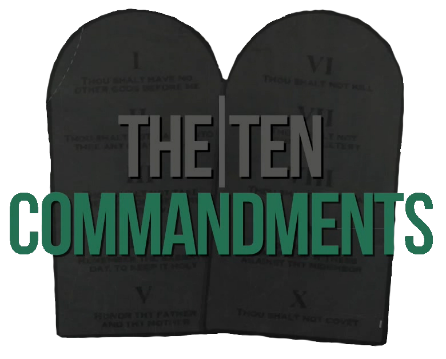 July 23, 2023 | Sermon NotesSemper FiExodus 20:14 (Page 76 in the Pew Bible)Adultery is being ____________ to your _____ and ____________.Guard your _____________Be ______________ to your ____________Guard you ____________Be _____________ to your _____________ConclusionStep One:  Come to ______ _____ _____ as ______ and ____________Step Two:  Understand _______________ and _______________ are ______________West Side News and NotesWest Side Connection Cards ~ In the cardholders in the pews are connection cards.  If you are a first-time guest or a returning guest, please take time to fill out this card so we can get to know you better.  Please put them in the Giving Box just outside the Sanctuary.  Also, if anyone has a prayer concern, please write those on the back of the card and put in the Giving Box as well.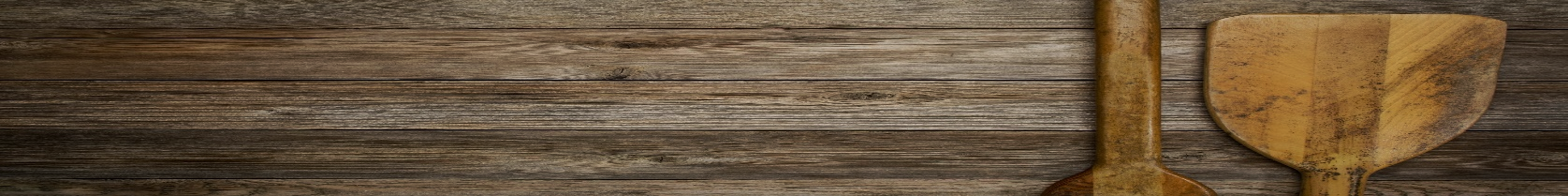 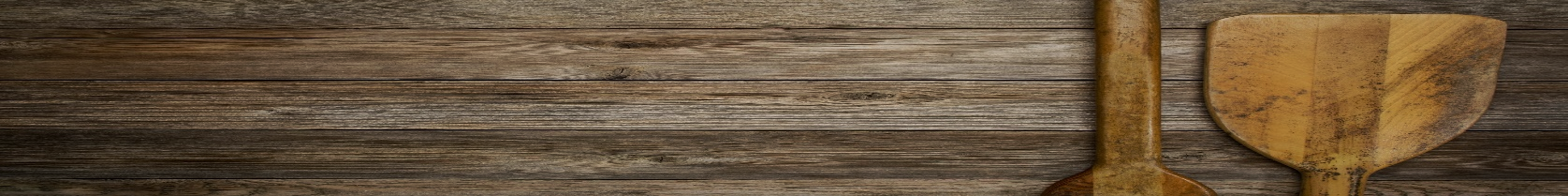 Lunch Bunch ~ Friday, August 4th at noon the Lunch Bunch will meet at Frisch’s in Lebanon.  Ditch Weed Eating Team ~ The Ditch Weed Eating Team will meet Saturday at 10 AM to weed eat the ditch line.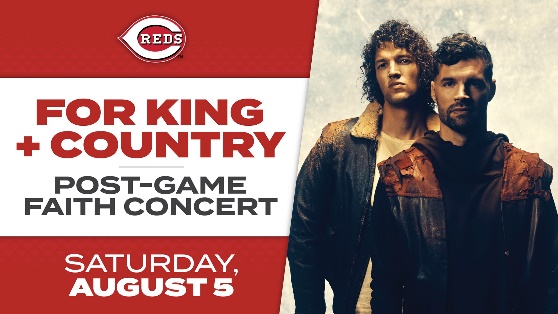 Cincinnati Reds Outing – Faith Concert ~ The Cincinnati Reds game and Faith Concert is Saturday, August 5th starting at 4:10 PM.   The charge is $18 per ticket as our discounted rate for the game and concert.  Please give the ticket money to Cheryl to receive your tickets.  Please have your money in by July 30th.Wanted:  Sound and Online Computer Person(s) ~ Are you interested in serving in a different way?  We are looking for people who will be able to help in the soundbooth on the new sound system and/or the online computer.  Training is available!  See Michael Dawson or Cheryl Fox ASAP to help out.Sunday School ~ Adult Sunday School class is back.  We are also wanting to provide for our children Sunday School classes too, but we need teachers.  If you are interested in working with any age kids, please see Emily Bosdell. Wednesday Afternoon Luncheon and Bible Study ~ Join us on Wednesday afternoons at 1 PM, with a brown bag lunch for Bible Study. We are in the middle of a study called “Characters of the Bible.”.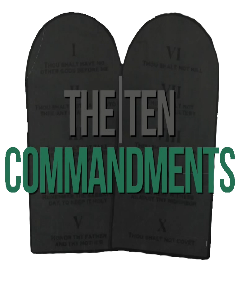 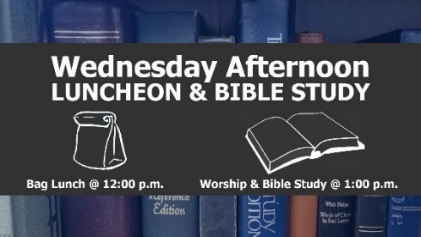 Wednesday Night Bible Study ~ Join us every Wednesday at 6:30 PM, studying “Characters of the Bible. Summer Sermon Series - The Ten Commandments ~ Join us this summer as we dive in and investigate each of the Ten Commandments and examine how we can apply them to our lives today!West Side Background Checks – If you have not yet updated your background check you can still do so. You can access the process on our website by going to this link … http://www.wscoconline.com/downloads-and-forms.html. If you have any questions, please see Michael Dawson.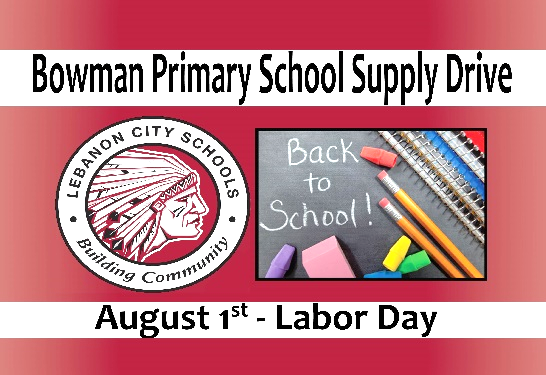 School Supply Drive for Bowman School ~ School Supply Drive – It is time once again to partner with our neighbors at Bowman Primary to help supply children in need the most basic of school supplies. Needed supplies for the school year are rolls of paper towels, Crayola Crayons-24 count, glue sticks, boxes of tissues, Clorox Wipes, #2 pencils, blunt tip Fisker scissors, low odor black Expo dry erase markers, plastic pencil boxes (8”x5”x2”), Pink erasers (not the decorative type), and over the ear headphones. Items will be collected in the bin in The Hub through Labor Day. You can also pick up a more extensive list in the HUB.2023 Bible Reading Plan2023 Bible Reading Plan2023 Bible Reading Plan2023 Bible Reading Plan2023 Bible Reading Plan2023 Bible Reading Plan2023 Bible Reading Plan2023 Bible Reading Plan07/2307/2407/2507/2507/2607/2707/2807/29Isaiah31-34Isaiah35-36Isaiah 37-39,Psalm 76Isaiah 37-39,Psalm 76Isaiah40-43Isaiah44-482 Kings 18:9-19:37,Psalm 46, 80, 135Isaiah49-53Financial ReportFinancial ReportFinancial ReportFinancial ReportFinancial ReportFinancial ReportFinancial ReportFinancial ReportGeneral FundGeneral FundGeneral FundGeneral FundGeneral FundBuilding & Capital Improvements FundBuilding & Capital Improvements FundBuilding & Capital Improvements FundWeekly Budget NeedWeekly Budget NeedWeekly Budget Need$4,511,65$4,511,65Previous Week Offering$90.00Previous Week Offering$90.00Previous Week Offering$90.00Previous Week OfferingPrevious Week OfferingPrevious Week Offering$7,338.54$7,338.54Previous Week Offering$90.00Previous Week Offering$90.00Previous Week Offering$90.00Year to Date OfferingYear to Date OfferingYear to Date Offering$172,003.23$172,003.23Building Fund Balance$37,601.14Building Fund Balance$37,601.14Building Fund Balance$37,601.14Year to Date BudgetYear to Date BudgetYear to Date Budget$130,837.85$130,837.85Building Fund Balance$37,601.14Building Fund Balance$37,601.14Building Fund Balance$37,601.14